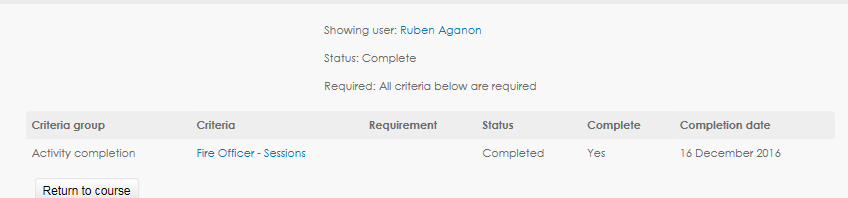 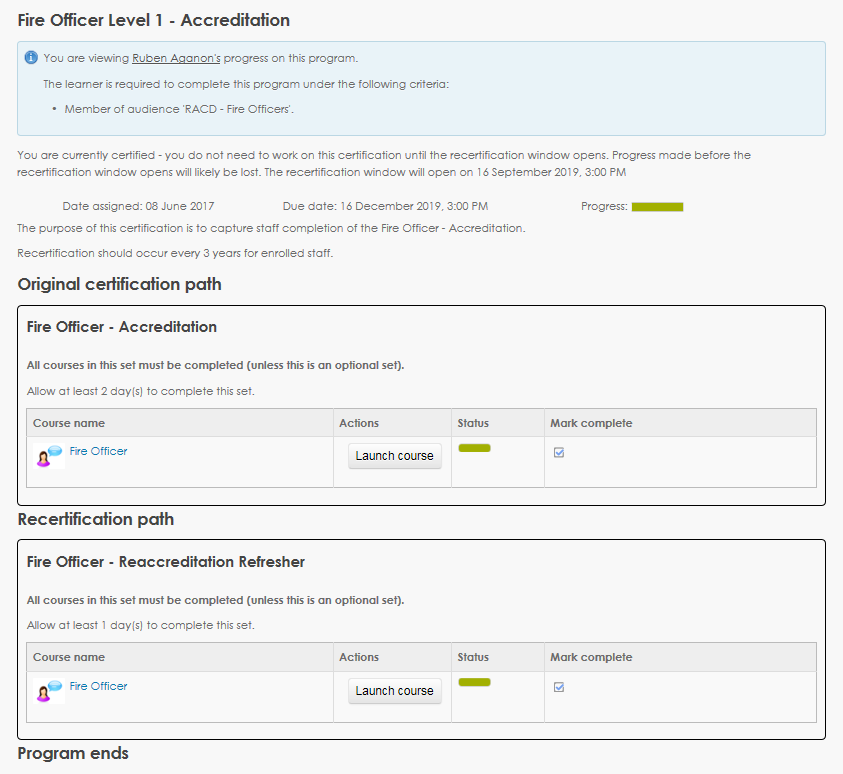 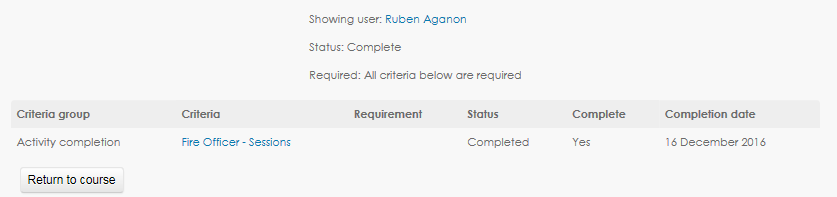 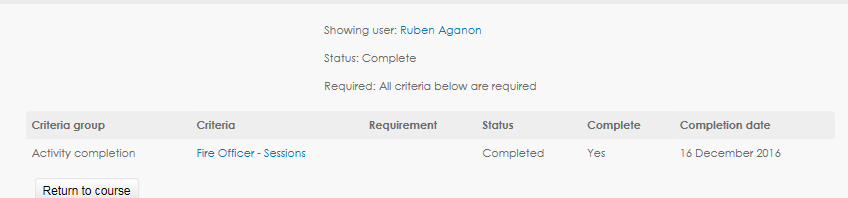 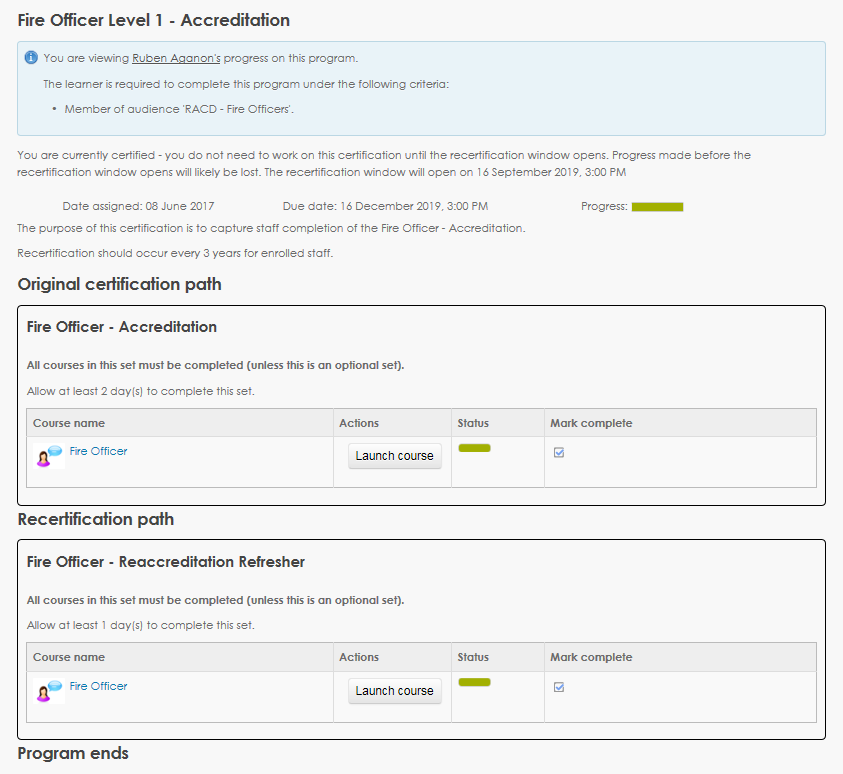 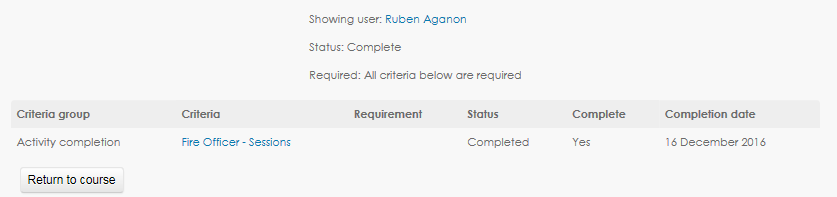 Certification – Record of Learning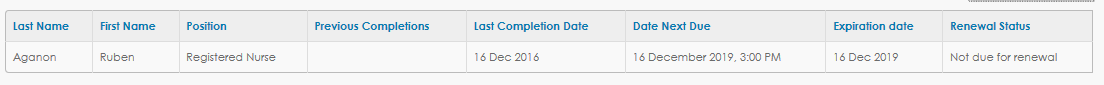 